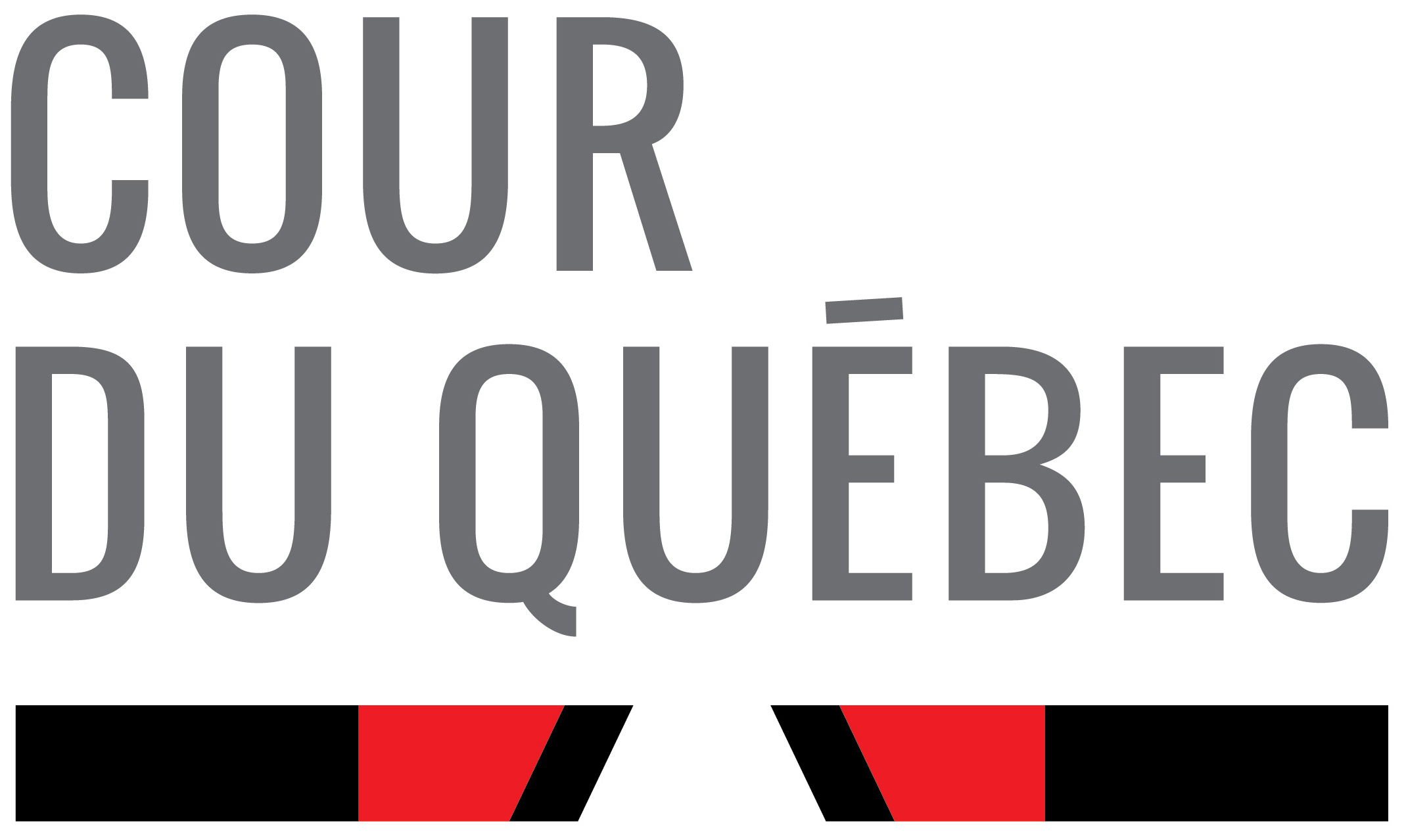 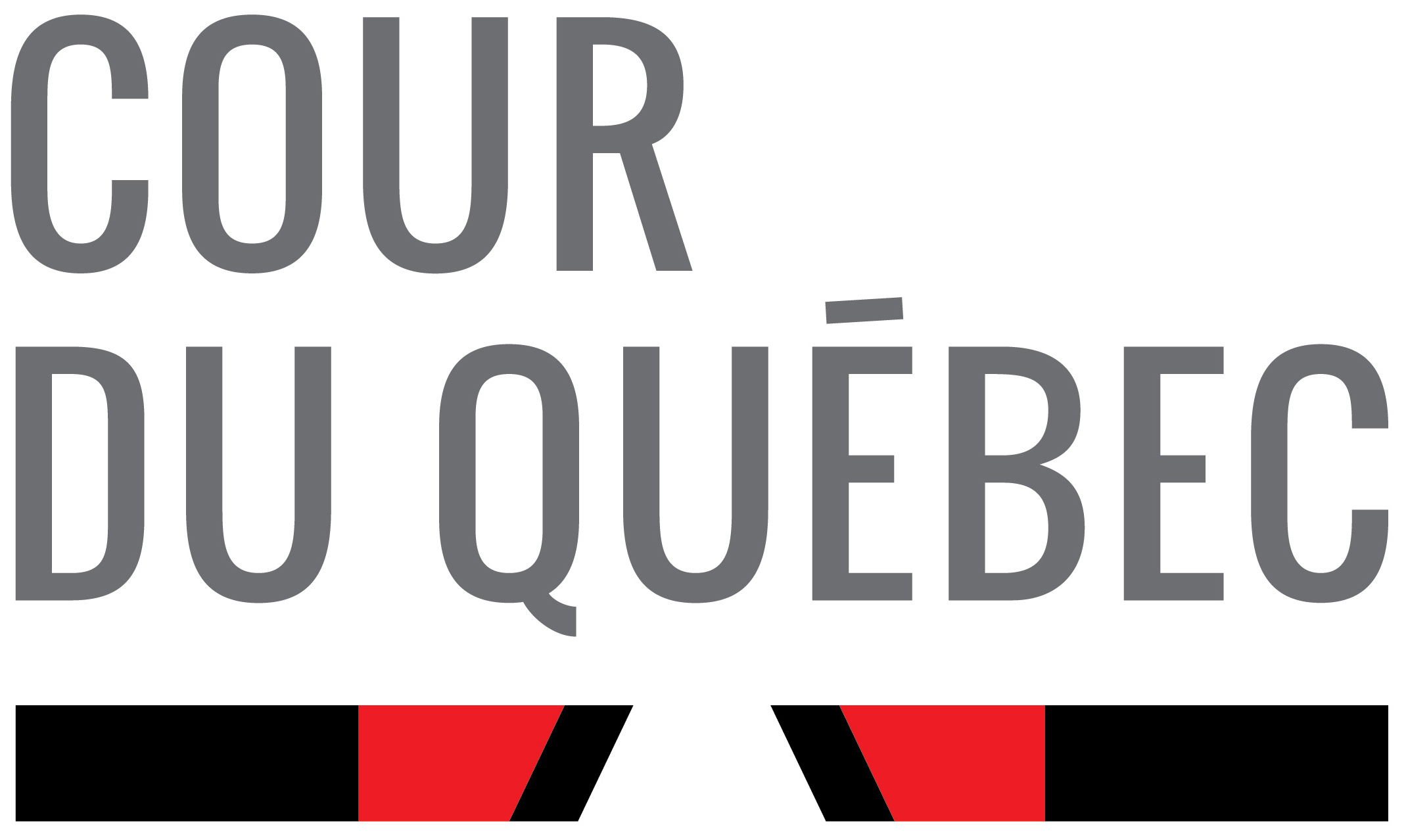 Demande formulée par Me      , délégué(e) du Directeur provincialAdresse courriel de l’avocat(e) requérant(e) :      District judiciaire de      Date et salle d’audience :      Juge assigné(e) :      Numéro(s) de dossier(s) :      Initiales des prénom(s) et nom(s) de l’adolescent(e) :      Avocat(e) du DPCP : Me      Adresse courriel de l’avocat(e) :      Avocat(e) de l’adolescent(e) : Me      Adresse courriel de l’avocat(e) :      MOTIFS À L’APPUI DE LA DEMANDE : Date							Signature de l’avocat(e) requérant(e)La demande doit être notifiée par courriel aux avocat(e)s de l’adolescent(e) et du DPCP et transmise par courriel au cdjmdr@justice.gouv.qc.ca, avec pour objet « Demande de rapport de plus de 10 pages ».DÉCISION :  	La demande est accordée (nombre de pages autorisées : ________).	La demande est refusée vu l'absence de circonstances exceptionnelles. Date							Juge